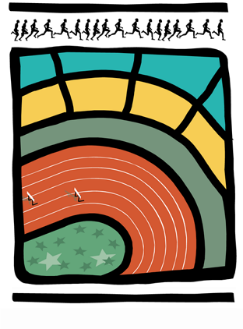 AVIS AUX CERCLES 2016 / N°1 LL/Ch. D/1                                                         	                           Bruxelles, le 18 janvier 20161. COMMUNIQUES DE LA LBFA1.1.	Horaire et informations générales pour les Championnats LBFA de Cross le 24/01/2016 à Hannut1.2.	Championnats LBFA INDOOR les 23 et 30 janvier 2016 à Gand1.3.	Assemblée Générale ordinaire LBFA – samedi 19 mars 20161.4.	Membres émérites1. COMMUNIQUES DE LA LBFAHoraire et informations générales pour les Championnats LBFA de Cross le 24/01/2016 à HannutVeuillez trouver, en pièces jointes, l’horaire et les informations générales inhérentes aux Championnats LBFA de cross.Championnats LBFA INDOOR les 23 et 30 janvier 2016 à GandLe prix des entrées aux Championnats LBFA CAD/SCOL du 23 janvier et aux Championnats LBFA TC du 30 janvier est fixé à 5€.Assemblée Générale ordinaire LBFA – samedi 19 mars 2016La date de la prochaine Assemblée Générale ordinaire de la LBFA a été fixée au samedi 19 mars 2016. Toutes informations utiles seront communiquées dans les meilleurs délais.Membres éméritesLes cercles peuvent proposer la nomination de membres émérites (au moins 40 années d’affiliation) pour le 12 février au plus tard. Ces membres émérites seront mis à l’honneur lors de l’Assemblée Générale du samedi19 mars 2016.